DAFTAR ISIHalaman  HALAMAN PENGESAHAN	 iRINGKASAN	iiDAFTAR ISI	iiiBAB I.	1BAB II	4BAB III	7BAB IV	11DAFTAR PUSTAKA	12LAMPIRAN 1. Justifikasi Anggaran PenelitianLAMPIRAN 2. Susunan Organisasi tim peneliti dan pembagian tugasLAMPIRAN 3. Biodata ketua dan anggota tim pengusulLAMPIRAN 4. Surat pernyataan ketua penelitiRINGKASANUsaha mikro kecil mengengah merupakan suatu bidang usaha yang sangat membantu dalam berbagai aspek perekonomian indonesia. Di kota Padang memiliki berbagai macam jenis bisnis UKM. Satu diantaranya adalah Catering. Perkembangan usaha catering dikota ini sangat pesat karena banyaknya minat masyarakat menggunakan jasa tersebut. Akibatnya muncul persaingan antar usaha yang memperlihatkan dampak yang cukup signifikan terhadap usaha catering sehingga masing-masing usaha tersebut harus mampu untuk menciptakan pasar mereka sendiri dengan cara menciptakan Brand terhadap usaha catering yang mereka miliki. Penelitian ini dilakukan untuk menentukan efektifitas penerapan e-branding UKM Catering Kota Padang dengan konsep CRM (Customer Relationship Management) terhadap peningkatan penjualan . Hasil dari penelitian ini adalah penentuan efektifitas e-branding yang telah dilakukan terhadap tingkat pemasaran dan income yang didapat oleh UKM, yang memiliki manfaat sebagai bentuk aktualisasi karakter usaha UKM Catering serta menunjang pemasaran sehingga muncul peningkatan penjualan dan meningkatkan daya saing. Metode yang digunakan adalah Customer Relationship Management (CRM).BAB I PENDAHULUANLatar BelakangCustomer Relationship Management (CRM) adalah suatu teknologi informasi akan mampu mengatasi masalah, karena tujuan CRM adalah mendapatkan inti konsep pelanggan dan meletakkannya dalam kerangka aplikasi pemanfaatan teknologi informasi berbasis E-Commerce. Pada penelitian (Ishak Kholil,2012) membahas tentang aplikasi E-CRM dalam meningkatkan daya saing usaha kecil menengah, dan menurut hasil penelitian tersebut CRM dapat membantu UKM mengembangkan produk baru berdasarkan pengetahuan yang lengkap tentang keinginan pelanggan, dinamika pasar dan pesaing. Penelitian ini dilakukan untuk mengembangkan perangkat lunak CRM pada usaha mikro kecil dan menengah. Masih sedikit UKM yang telah menerapkan CRM ini walaupun sudah banyak UKM menyadari pemanfaatan teknologi informasi menjadi suatu keharusan yang tidak dapat dihindari oleh setiap usaha yang ingin menempatkan dirinya pada posisi paling depan dalam suatu industri.Usaha yang perkembangannya paling pesat saat ini adalah catering. Banyak masyarakat membutuhkan usaha jasa ini. Usaha catering adalah istilah umum untuk wirausaha yang melayani pemesanan berbagai macam masakan dan minuman yang melibatkan perlengkapan untuk kebutuhan acara pesta maupun instansi yang disiapkan pada waktu dan tempat tertentu. Meningkatnya permintaan atas jasa catering menyebabkan munculnya banyak UKM catering baru yang terjun ke usaha ini sehingga membuat persaingan menjadi semakin ketat. Pada forum ASEAN Economic Community (AEC) padatahun 2007, UKM dituntut untuk melakukan perubahan guna meningkatkan daya saingnya agar dapat terus berjalan dan berkembang. Salah satunya adalah dengan cara menggunakan teknologi informasi(TI). Menurut Penelitian (Muhammad Rozahi Istambul, 2010) dalam judul pandangan pengelolaan sumber daya perusahaan menggunakan teknologi informasi untuk meningkatkan daya saing usaha kecil menengah bahwa penggunaan TI dapat meningkatkan transformasi bisnis melalui kecepatan-ketepatan dan efisiensi pertukaran informasi dalam jumlah yang besar. Hal ini membuat UKM-UKM catering mengalami tantangan yang lebih berat untuk mampu mempertahakan  keberadaannya dan juga mengembangkan usahanya. Untuk usaha kecil dan menengah (UKM) seperti catering di kota padang sangatlah penting menciptakan sebuah brand agar lebih dikenal oleh masyarakat. Penciptaan E-Branding ini memiliki manfaat sebagai aktualisasi karakter bagi UKM catering. Maka dari itu sangat dibutuhkan sebuah brand terhadap jenis produk yang akan dipasarkan sehingga tingginya minat pembelian masyarakat. Brand dan Branding adalah dua hal yang sangat berbeda. Brand sama dengan merek.  Merek adalah nama, istilah, simbol, desain atau kombinasinya yang ditunjukan untuk mengidentifikasi dan mendiferensiasi (membedakan) barang atau layanan suatu penjual dari barang atau layanan penjual lain. Sedangkan Branding adalah kumpulan kegiatan komunikasi yang dilakukan perusahan dalam rangka proses membangun dan membesarkan brand. Menurut kepala Bappeda Kota Padang tahun 2015 tentang pembangunan daerah berbasis teknologi informasi, salah satunya tentang pemamfaatan kemajuan teknologi informasi agar pelayanan publik dapat diakses secara mudah dan murah oleh masyarakat.Perumusan MasalahBerdasarkan analisa dan pengamatan yang penulis lakukan analisa pada salah satu  UKM Catering di kota Padang yang sudah menerapkan E-Branding,  terdapat beberapa masalah yang dapat penulis rumuskan adalah bagaimana menentukan Efektifitas Penerapan E-Branding Ukm Catering Kota Padang Dengan Konsep CRM Terhadap Peningkatan Penjualan   ?Hipotesis	Berdasarkan perumusan masalah di atas, penulis membuat suatu hipotesis atau dugaan sementara yaitu diharapkan penelitian ini  mampu mengukur tingkat efektifitas penerapan E-Branding UKM Catering Kota Padang Dengan Konsep CRM Terhadap Peningkatan Penjualan.BAB II TINJAUAN PUSTAKAKonsep CRM ( Customer Relationship Management)2.1.1	Pengertian CRMManajemen Hubungan Pelanggan (Customer Relationship Management disingkat CRM) adalah suatu jenis manajemen yang secara khusus membahas teori mengenai penanganan hubungan antara perusahaan dengan pelanggannya dengan tujuan meningkatkan nilai perusahaan di mata para pelanggannya. Pengertian lain mengatakan bahwa CRM adalah sebuah system informasi yang terintegrasi yang digunakan untuk merencanakan , menjadwalkan dan mengendalikan aktifitas pra-penjualan dan pasca penjualan. CRM secara umum digunakan untuk membantu kegiatan pemasaran, penjualan dan Customer Service.Kerangka komponen CRM diklasifikasikan menjadi tiga: (Kurniawan, 2009:6)Operasional CRMCRM operasional dikenal sebagai front office perusahaan.Aplikasi CRM ini berperan dalam interaksi dengan pelanggan. CRM operasional mencakup proses otomatisasi yang terintegrasi dari keseluruhan proses bisnis, seperti otomatisasi pemasaran, dan pelayanan. Salah satu penerapan CRM yang termasuk dalam kategori operasional CRM adalah dalam bentuk aplikasi web.Melalui web, suatu perusahaan dapat memberikan pelayanan kepada pelanggan.Analitikal CRMCRM analitik dikenal sebagai back office perusahaan. Aplikasi CRM ini berperan dalam memahami kebutuhan pelanggan.CRM analitik berperan dalam melaksanakan analisis pelanggan dan pasar, seperti analisis trend pasar dan analisis perilaku pelanggan.Data yang digunakan pada CRM analitik adalah data yang berasal dari CRM operasional.Collaborative CRMAplikasi kolaborasi yang meliputi e-mail, personalized publishing, e-communities, dan sejenisnya yang dirancang untuk interaksi antara pelanggan dan organisasi. Tujuan utamanya adalah menyemangati dan menyebarkan loyalitas pelanggan ke pelanggan lain yang masih belum berada di level kesetiaan pelanggan. Collaborative CRM juga mencakup pemahaman atau kesadaran bahwa pelanggan yang setia dapat menjadi magnet bagi pelanggan lain.Tahapan CRMTahapan pengembangan CRM dilakukan dalam Tiga tahap:a) Mendapatkan pelanggan baru (acquire). Pelanggan baru di dapatkan dengan memberikan kemudahan pengaksesan informasi, inovasi baru, dan pelayanan yang menarik.b) Meningkatkan hubungan dengan pelanggan yang telah ada (enhance). Perusahaan berusaha menjalin hubungan dengan pelanggan melalui pemberian pelayanan yang baik terhadap pelanggannya (customer service).c) Mempertahankan pelanggan (retain). Tahap ini merupakan usaha mendapatkan loyalitas pelanggan dengan mendengarkan pelanggan dan berusaha memenuhi keinginan pelanggan.2.2 Pengertian Sistem Sistem adalah suatu kesatuan, baik obyek nyata atau abstrak yang terdiri dari berbagai komponen atau unsur yang saling berkaitan, saling tergantung, saling mendukung, dan secara keseluruhan bersatu dalam satu kesatuan untuk mencapai tujuan tertentu secara efektif dan efisien.Ada juga yang mengatakan definisi sistem adalah suatu paduan yang terdiri dari beberapa unsur/ elemen yang dihubungkan menjadi satu kesatuan sehingga memudahkan aliran informasi dan materi/ energi untuk mewujudkan suatu tujuan tertentu. Secara etimologis, istilah “sistem” berasal dari bahasa Latin (systēma) dan bahasa Yunani (sustēma) yang sering dipakai untuk memudahkan dalam menggambarkan interaksi di dalam suatu entitas.Istilah “sistem” sering digunakan dalam berbagai bidang, sehingga maknanya akan berbeda-beda sesuai dengan bidang yang dibahas. Namun, secara umum kata “sistem” mengacu pada sekumpulan benda yang saling memiliki keterkaitan satu sama lainnya.BAB IIIMETODE PENELITIANPendahuluan	Pada bab ini, diuraikan keterangan kerja penelitian. Adapun penelitian ini diawali dengan mengidentifikasi masalah efektifitas penerapan E-branding UKM Catering menggunakan konsep CRM (Customer Relationship Management) yang membantu memberikan pengaruh besar terhadap daya beli pelanggan. Tujuan penelitian yakni melihat efektifitas dari penerapan e-branding UKM Catering kota Padang dengan konsep CRM. Pada tahap berikutnya yakni pengumpulan data dilakukan dengan observasi secara langsung.Kerangka PenelitianKerangka kerja penelitian ini dilakukan dan dilaksanakan dengan cara sistematik sebagai pedoman peneliti dalam melaksanakan penelitian agar hasil yang dicapai tidak menyimpang dari tujuan yang telah ditetapkan sebelumnya. Kerangka kerja penelitian ini merupakan langkah-langkah yang akan dilakukan dalam rangka menyelesaikan masalah yang akan dibahas.Kerangka kerja dalam melakukan penelitian ini adalah sebagai berikut :Gambar 3.1 Kerangka Kerja PenelitianPembahasan ini berisi penjelasan tentang kerangka kerja penelitian berdasarkan gambar 3.1.Memulai PenelitianPada tahap ini dilakukan identifikasi masalah yang bertujuan untuk mengidentifikasikan masalah yang akan diteliti,batasan masalah bertujuan untuk mendapatkan hasil penelitian yang baik dan terarah perlu dilakukan beberapa pembatasan masalah agar penyusunan tugas akhir ini tidak menyimpang dari tujuan yang hendak di capai,perumusan masalah bertujuan untuk menjelaskan garis besar permasalahan yang dihadapi dalam penelitian.Menganalisa MetodologiPada tahap ini dilakukan analisa terhadap metodologi yang digunakan meliputi bahan pendukung dan teori pendukung dan hal-hal lain diperlukan dalam menyelesaikan penelitian.Menganalisa DataPada tahap ini dilakukan studi pustaka yang bertujuan untuk mengetahui metode apa yang akan digunakan untuk menyelesaikan permasalahan yang akan diteliti yang nantinya menjadi referensi kuat bagi peneliti dalam menerapkan suatu metode yang digunakan. Dalam pelaksanaan penelitian ini dilakukan pengumpulan data untuk lebih mengetahui sistem yang diteliti .Pengumpulan data dilakukan secara langsung pada Family Catering Padang. Pengumpulan data juga dilakukan melalui internet.Menganalisa SistemPada tahap ini dilakukan penganalisaan terhadap usaha catering dengan konsep CRM.Mengimplementasikan softwareTahap ini peneliti menggunakan konsep CRM dengan teknologi informasi.KesimpulanDi mana pada tahap ini dilakukan penyempurnaan sistem, setelah dilakukan pengujian baik pengujian aplikasi dan pengujian data secara keseluruhan sehingga terjadinya suatu pemrosesan data secara cepat dan tepat di dalam sistem yang dirancang.BAB IVBIAYA DAN JADWAL KEGIATAN4.1 Anggaran Biaya4.2 Jadwal Penelitian Jadwal penelitian dapat dilihat pada bar chart dibawah ini :DAFTAR PUSTAKAAlfin Samir, Dwi Larso (2011) “Identifikasi Faktor-Faktor yang Mempengaruhi Kinerja UKM Catering di Kota Bandung” Vol. 10(2), Jurnal ManajemenIstambul MR (2010) “Pandangan Pengelolaan Sumber Daya PerusahkanMenggunakan Teknologi Informasi UntukMeningkatkan Daya Saing Usaha Kecil Menengah” Semnas IF2010, 1979-2328.Keller,	Kevin	Lane.2003.	Strategic Brand Management : Building, Measuring	anD Managing Brand	Equity.	NewJersey: Prentice Hall.Kusrianto,	Adi.	2007.	Pengantar Desain	Komunikasi Visual.Yogyakarta:ANDI.Kholil I(2012) “Aplikasi E-CRM Berbasis WEB Dalam Meningkatkan Daya Saing Usaha Kecil Menengah “ Vol.3(1) Jurnal Widya Cipta.Saputra, Defrizal.2011.Video Iklan Layanan Masyarakat Pelatihan Loka Bina Karya Dinas Sosial dan Tenaga Kerja Kota Padang.Padang:UNP.Sawitri P, Wulandari L, Wayan Simri WI (2012) “Customer Relationship Management (Crm) Untuk Usaha Kecil Dan Menengah” No.Makalah : 136 Konfrensi Nasional Sistem Informasi.Lampiran 1. Justifikasi Anggaran Penelitian
Lampiran 2. Susunan Organisasi Tim Peneliti/Pelaksana dan Pembagian Tugas.Lampiran 3. Biodata Ketua dan AnggotaKetua Penelitian :Identitas Diri RIWAYAT PENDIDIKANC. PENGALAMAN PENELITIAN DALAM 5 TAHUN TERAKHIRPENGALAMAN PENGABDIAN KEPADA MASYARAKAT DALAM 5 TAHUN TERAKHIRPUBLIKASI ARTIKEL ILMIAH DALAM JURNAL DALAM 5 TAHUN TERAKHIRPEMAKALAH SEMINAR ILMIAH (ORAL PRESENTATION) DALAM 5 TAHUN TERAKHIRKARYA BUKU DALAM 5 TAHUN TERAKHIRPEROLEHAN HKI DALAM 5-10 TAHUN TERAKHIRPengalaman Merumuskan Kebijakan Publik/Rekayasa Sosial Lainnya Dalam 5 Tahun Terakhir Penghargaan Dalam 10 Tahun Terakhir (dari pemerintah atau institusi lainnya)Semua data yang saya isikan dan tercantum dalam biodata ini adalah benar dan dapat dipertanggungjawabkan secara hukum Demikian biodata ini saya buat dengan sebenarnya.							Padang, September 2019dto						      Mutiana Pratiwi, S.Kom,. M.Kom						      NIDN : 1026059101Anggota I:Identitas DiriRIWAYAT PENDIDIKANPENGALAMAN PENELITIAN DALAM 5 TAHUN TERAKHIRPENGALAMAN PENGABDIAN KEPADA MASYARAKAT DALAM 5 TAHUN TERAKHIRPUBLIKASI ARTIKEL ILMIAH DALAM JURNAL DALAM 5 TAHUN TERAKHIRPEMAKALAH SEMINAR ILMIAH (ORAL PRESENTATION) DALAM 5 TAHUN TERAKHIRKARYA BUKU DALAM 5 TAHUN TERAKHIRPEROLEHAN HKI DALAM 5-10 TAHUN TERAKHIRPengalaman Merumuskan Kebijakan Publik/Rekayasa Sosial Lainnya Dalam 5 Tahun Terakhir Penghargaan Dalam 10 Tahun Terakhir (dari pemerintah atau institusi lainnya)Semua data yang saya isikan dan tercantum dalam biodata ini adalah benar dan dapat dipertanggungjawabkan secara hukum Demikian biodata ini saya buat dengan sebenarnya.							Padang,  September 2019dto						      Ulya Ilhami Arsyah, S.Kom,. M.Kom						      NIDN : 0130039101USULANPENELITIAN TERAPAN DOSEN UPI “YPTK” PADANG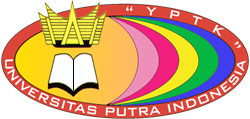 EFEKTIFITAS PENERAPAN E-BRANDING UKM CATERING KOTA PADANG DENGAN KONSEP CRM TERHADAP PENINGKATAN PENJUALAN TIM PENGUSULMUTIANA PRATIWI, S.KOM, M.KOM / 1026059101 (Ketua )ULYA ILHAMI ARSYAH, S.KOM, M.KOM / 0130039101 (Anggota 1)UNIVERSITAS PUTRA INDONESIA “YPTK” PADANG2019NOJENIS PENGELUARANBIAYA YANG DIUSULKAN (Rp)1Honor7.344.000,-2Pembelian Bahan Habis Pakai4.281.000,-3Luaran Penelitian             17.100.000,-TotalTotal             28.725.000,-NoKegiatanKegiatanBulanBulanBulanBulanBulanBulanBulanBulanBulanBulanBulanBulanNoKegiatanKegiatan1234567891011121Indentifikasi Masalah & Merumuskan masalah Indentifikasi Masalah & Merumuskan masalah 2Menganalisa MetodologiMenganalisa Metodologi3Menganalisa DataMenganalisa Data3a.Pengumpulan data 3b. Pengelompokan datac.Pengolahan data4Menganalisa SistemMenganalisa Sistem5Implementasi SystemImplementasi System6Evaluasi Hasil /Mensintesa HasilEvaluasi Hasil /Mensintesa Hasil6a.Validasi Hasila.Validasi Hasil6b.Pengujian Hasilb.Pengujian Hasil1.    Honor1.    Honor1.    Honor1.    Honor1.    HonorHonorHonor/Jam (Rp.)Waktu (Jam/Minggu)Minggu Honor/Th.I (Rp.) Ketua                   9.000 948                 3.888.000 Anggota 1                   8.000 948                 3.456.000 SUB TOTALSUB TOTALSUB TOTALSUB TOTAL               7.344.000 2.      Pembelian Bahan Habis Pakai2.      Pembelian Bahan Habis Pakai2.      Pembelian Bahan Habis Pakai2.      Pembelian Bahan Habis Pakai2.      Pembelian Bahan Habis PakaiMaterialJustifikasiKuantitasHarga SatuanHarga PeralatanMaterialPemakaianKuantitas(Rp).Penunjang (Rp).Th.IKertas4Rim              40.000                     160.000 Peralatan Tulis2Paket              30.000                       60.000 Flashdisk Sandisk USB OTG (32 Gb)1Unit              95.000                       95.000 Toner Printer 2Unit             820.000                  1.640.000 Buku Besar Untuk Catatan Log Book1Unit              20.000                       20.000 Fotocopy dan Penjilidan Proposal5Eksemplar              15.000                       75.000 Fotocopy dan Penjilidan Laporan5Eksemplar              25.000                     125.000 Materai @Rp.6000,-8Eksemplar                7.000                       56.000 Paket Internet (15 Gb)2Paket              75.000                     150.000 Konsumsi Selama Diskusi Penelitian 10Kali             100.000                  1.000.000 Biaya Konsultasi Pakar2Kali             450.000                     900.000 SUB TOTALSUB TOTALSUB TOTALSUB TOTAL               4.281.000 3.      Luaran Penelitian3.      Luaran Penelitian3.      Luaran Penelitian3.      Luaran Penelitian3.      Luaran PenelitianMaterialJustifikasiKuantitasHarga SatuanHarga PeralatanMaterialPemakaianKuantitas(Rp).Penunjang (Rp).Th.IBiaya Monev Eksternal 70%1Kali300.000300.000Biaya Monev Eksternal 100%1Kali             700.000                     700.000 Biaya Proof Reading10Halaman              70.000                     700.000 Jurnal Terakreditasi 1Publish          1.000.000                  1.000.000 International Conference (SCOPUS Indexing) As Presenter1Presenter3.500.0003.500.000International Conference (SCOPUS Indexing) As Participant1Participant             750.000                     750.000 Biaya Transportasi Mengikuti International Conference (PP) 2 Peneliti (Ketua dan Anggota)2Perjalanan PP          3.500.000                  7.000.000 Biaya Penginapan Hotel Selama International Conference3Hari600.0001.800.000Biaya Konsumsi Selama International Conference (2 peneliti x 3 hari x 3 makan)18Kali              75.000                  1.350.000 Biaya Seminar Akhir dan Poster1Kali             850.000                     850.000 SUB TOTALSUB TOTALSUB TOTALSUB TOTAL             17.100.000 TOTAL ANGGARAN YANG DIPERLUKAN PER TH.(Rp)TOTAL ANGGARAN YANG DIPERLUKAN PER TH.(Rp)TOTAL ANGGARAN YANG DIPERLUKAN PER TH.(Rp)TOTAL ANGGARAN YANG DIPERLUKAN PER TH.(Rp)             28.725.000 noNama /  NIDNInstansi AsalBidang IlmuAlokasi WaktuUraian Tugas1Mutiana Pratiwi/ 1026059101UPI-YPTKKomputer12-Presentasi -Identifikasi Masalah -Analisa Masalah -Menentukan Tujuan -Mempelajari Literatur -Implementasi2Ulya Ilhami Arsyah/0130039101UPI-YPTKKomputer12-Mengumpulkan Data -Implementasi -Evaluasi1Nama Lengkap (dengan gelar) Mutiana Pratiwi, S.Kom, M.Kom2Jenis KelaminPerempuan3Jabatan FungsionalAsisten Ahli4NIP/NIK/Identitas lainnya13710666059100115NIDN10260591016Scopus ID.572047909147Orcid ID.-8ResearcherID.-6Tempat dan Tanggal LahirPadang, 26 Mei 19917eMailmutianapratiwi26@gmail.com  / mutiana_pratiwi@upiyptk.ac.id 8Nomor Teleon/HP0853747113719Alamat KantorKampus Universias Putra Indonesia “YPTK” Padang , Jl. Raya Lubuk Begalung, Padang, Sumatera Barat  10WA / Sosmed08537471137112Mata Kuliah yang Diampu1.   Logika Algoritma + Lab2.   Sistem Basis Data3.   Dasar Akuntansi4.   Sistem Inventory5.   Sistem Informasi Akuntansi6.   Paket Pemrograman II 7.   Sistem Informasi AkuntansiS-1S-2Nama Perguruan TinggiUniversitas Putra Indonesia YPTKUniversitas Putra Indonesia YPTKBidang IlmuSistem InformasiSistem InformasiTahun Masuk-Lulus2009-20132013-2014Judul Skripsi/Tesis/ DisertasiSistem Informasi Pengelolaan Kegiatan Simpan Pinjam Koperasi Pegawai Republik Indonesia (KPRI) di SMA N 4 Padang Menggunakan Visual Basic 6.0Sistem Pakar Diagnosis Anak Inklusi Memanfaatkan Fasilitas Interaksi Berbasis MultimediaNama Pembimbing/ PromotorSri Rahmawati, S.Kom, M.KomSurmayanti, S.Kom, M.KomProf. Dr. Sarjon Defit, M.ScDr. Leony LidyaNo.TahunJudul PenelitianJudul PenelitianPendanaanNo.TahunJudul PenelitianJudul PenelitianSumber12015Sistem Pakar untuk diagnosis Penyakit Ginjal Dengan Kombinasi metode Certanty Factor dan Metode Forward Chaining  (Studi kasus Rumah Sakit M.Djamil Padang)Sistem Pakar untuk diagnosis Penyakit Ginjal Dengan Kombinasi metode Certanty Factor dan Metode Forward Chaining  (Studi kasus Rumah Sakit M.Djamil Padang)Mandiri22016Perancangan sistem informasi Perusahaan Konsultan Desain Interior Dengan Metode E-CRMPerancangan sistem informasi Perusahaan Konsultan Desain Interior Dengan Metode E-CRMMandiri32016Sistem Informasi Pengelolaan Kegiatan Simpan Pinjam Koperasi Pegawai Republik IndonesiaSistem Informasi Pengelolaan Kegiatan Simpan Pinjam Koperasi Pegawai Republik IndonesiaMandiri42016Expert Systems for Identifying Children’s Severe MalnutritionExpert Systems for Identifying Children’s Severe MalnutritionMandiri52016Sistem Informasi Penerimaan Mahasiswa Baru Berbasis WEB Pada SMPN 34 Kabupaten TeboSistem Informasi Penerimaan Mahasiswa Baru Berbasis WEB Pada SMPN 34 Kabupaten TeboMandiri62016Survey Kepuasan Pelayanan terhadap Kepuasan Pasien Rumah Sakit Umum Daerah (RSUD) dr. Adnaan WD Payakumbuh Indeks Kepuasan MasyarakatSurvey Kepuasan Pelayanan terhadap Kepuasan Pasien Rumah Sakit Umum Daerah (RSUD) dr. Adnaan WD Payakumbuh Indeks Kepuasan MasyarakatDana RUSD dr. Adnaan WD Payakumbuh72017Artificial Inteligent untuk menentukan kualitas kehamilan pada wanita pekerjaArtificial Inteligent untuk menentukan kualitas kehamilan pada wanita pekerjaPDP/ Ristekdikti82018Analisa Desain Komunikasi Visual UntukMembangune-Branding Ukm CateringKota Padang Dengan Konsep Crm (CustomerRelationship Management)Analisa Desain Komunikasi Visual UntukMembangune-Branding Ukm CateringKota Padang Dengan Konsep Crm (CustomerRelationship Management)PDP/Ristekdikti92018Sistem Pakar Diagnosis Anak Inklusi Memanfaatkan Fasilitas Interaksi Berbasis MultimediaSistem Pakar Diagnosis Anak Inklusi Memanfaatkan Fasilitas Interaksi Berbasis MultimediaMandiri102018An Automatic ROI of The Fundus PhotographyAn Automatic ROI of The Fundus PhotographyMandiri112019Strengthing Character Education With The Implementation of Machine Learning in The Millennial Era Industrial Revoution 4.0MandiriMandiri122019Fuzzy Logic Application to Predict Total Production of PKO (Palm Kernel Oil)MandiriMandiri132020Efektifitas Penerapan Branding Catering Kota Padang Menggunakan Metode Customer Relationship Management Terhadap tingkat PenjualanUniversitasUniversitasNo.TahunJudul Pengabdian Kepada MasyarakatPendanaanPendanaanNo.TahunJudul Pengabdian Kepada MasyarakatSumberJlh (Juta Rp)2015Pelatihan pemanfaat teknologi informasi dan komunikasi untuk meningkatkan Akhlakul Karimah Generasi muda Islam Dalam Kegiatan Pesantren Ramadhan  pemerintah kota PadangMandiri3.000.0002016Pemanfaatan Teknologi Mobile dan Internet Secara Sehat dan Islami Untuk Peningkatan Iman dan Akhlak Generasi Muda Islam Berlandaskan Al-Qur’an dan Sunnah Pada Kegiatan Pesantren Ramadhan di Kota PadangMandiri3.500.0002016VESS CommunityMandiri3.500.0002017Keterampilan Dasar Penggunaan Komputer Bagi Sekolah Dasar Peserta Pesantren RamadhanMandiri3.500.0002018Pelatihan Buk YosaMandiri4.000.0002019Pelatihan Pemanfaatan Teknologi Informasi Dan Komunikasi (Youtube) Untuk Meningkatkan Kemampuan Interpersonal Skill Pada Era Revolusi Industri 4.0 Pada Anak Panti AsuhanMandiri5.000.000NoJudul Artikel IlmiahNama JurnalVolume/ Nomor/Tahun1.Sistem Pakar Untuk Diagnosis Penyakit Ginjal dengan Kombinasi Metode Certainty factor dan metode forward chainingProsiding Senatkom Senimar Ilmiah Nasional Padang, 23 Oktober 2015ISSN  2460-46902.Expert Systems for Identifying Children’s Severe MalnutritionJournal of Computer Science and Information Technology  UPI YPTK PadangISSN : 2502-1125E-ISSN : 2502-1486250Vol. 1 No. 1, Juni 20163. Sistem Informasi Pengelolaan Kegiatan Simpan Pinjam Koperasi Pegawai Republik Indonesia (KPRI)Jurnal Majalah Ilmiah UPI-YPTKISSN Cetak : 1412-5854ISSN Online : 2502-8774Vol 23, No. 1, Maret 20164. Sistem Informasi Penerimaan Siswa Baru Berbasis WEB Pada SMPN 34 Kabupaten TeboJurnal TeknologiUPI YPTK PadangISSN 2301-4474E-ISSN 2541-15355.Artificial Intelligence Menentukan Kualitas Kehamilan pada Wanita PekerjaMajalah Ilmiah UPI YPTKISSN : 1412-5854E-ISSN: 2502-8774Vol 24, No. 2, Oktober 20176.Analisa Pengelolaan Data Absensi, Lembur Dan Tunjangan Karyawan Pada Kantor BKD (Badan Kepegawaian Daerah)Jurnal TeknologiUPI YPTK ISSN 2301-4474E-ISSN 2541-1535Vol. 7 No. 2, 20177.Desaign Dan Implementasi Sistem Informasi Penjualan Berbasis Website Pada Toko Celcius House Of Original PadangJurnal Sains dan InformatikaE-ISSN : 2502-096XP-ISSN :2459-9549DOI : http://doi.org/10.22216/jsi.v4i1.32708.Penerapan Konsep Customer Relationship Management Dalam Membangun Branding Catering Kota PadangKOMIK (Konferensi Nasional Teknologi Informasi dan Komputer)ISSN 2597-4645 (media online)ISSN 2597-4610 (media cetak)Volume 2, Nomor 1, Oktober 20189.An Automatic ROI Of The Fundus PhotographyInt J Elec & Comp EngVol. 8, No. 6, December 2018, pp. 4545~4553ISSN: 2088-8708, .DOI: 10.11591/ijece.v8i6.pp4545-455310.Sistem Pakar Diagnosis Anak Inklusi Memanfaatkan Fasilitas Interaksi Berbasis MultimediaJRSI (Jurnal Rekayasa Sistem dan Industri)  e-ISSN 2579-9142,p-ISSN 2356-0843DOI: https://doi.org/10.25124/jrsi.v4i02.284Vol 5 No 01 (2018)No.Nama Pertemuan Ilmiah/SeminarJudul Artikel IlmiahWaktu dan Tempat1KOMIK (Konferensi Nasional Teknologi Informasi dan Komputer)Penerapan Konsep Customer Relationship Management Dalam Membangun Branding Catering Kota PadangMedan, 29 September 2018No.Judul BukuTahunJumlah HalamanPenerbitNo.Judul/Tema HKITahunJenisNomor P/ID1.The Effectivity of E-Branding Implementation with CRM Concept on Increased Sales at Catering business in Padang City	2020Karya Ilmiah0002294142.Aplikasi Penerapan Customer Relatioship Management (CRM) Pada UKM Catering (Family Catering) Berbasis Web2020Program Komputer000229414No.Judul/Tema /Jenis Rekayasa Sosial Lainnya yang Telah DiterapkanTahunTempat PenerapanRespon MasyarakatNo.Jenis PenghargaanInstitusi Pemberi PenghargaanTahun1.Presenter Terbaik pada Konferensi Nasional (KOMIK) 2018STMIK Budi Darma20181Nama Lengkap (dengan gelar) Ulya Ilhami Arsyah, S.Kom, M.Kom2Jenis KelaminLaki-Laki3Jabatan FungsionalLektor4NIP/NIK/Identitas lainnya-5NIDN01300391016Scopus ID.572135182957Orcid ID.-8ResearcherID.-6Tempat dan Tanggal LahirLasi Mudo, 30 Maret 19917eMailUlya_ilhamiarsyah@upiyptk.ac.id8Nomor Teleon/HP-9Alamat KantorKampus Universias Putra Indonesia “YPTK” Padang , Jl. Raya Lubuk Begalung, Padang, Sumatera Barat  10WA / Sosmed-12Mata Kuliah yang Diampu1.   Struktur Data2.   Komunikasi Data3.   PKL4.   Algoritma Pemrograman5.   Konsep Sistem Informasi6.  Customer Relationship Management7.   Pemrograman Bahasa CS-1S-2S-3Nama Perguruan TinggiUniversitas Putra Indonesia YPTKUniversitas Putra Indonesia YPTKPTK FT Universitas Negeri PadangBidang IlmuSistem InformasiSistem InformasiPendidikan Teknologi InformatikaTahun Masuk-Lulus2009-20132013-20142017- SekarangJudul Skripsi/Tesis/ DisertasiSistem Informasi Pengolahan Data Nilai Siswa SMA Negeri 1 Canduang Dengan Visual Basic 6.0 Expert System Pencegahan Bullying Action Dan Character Building Guru Dalam Proses PembelajaranModel Pembelajaran BIINER Learning Dalam Penguatan Karakter Pada Matakuliah Basic ProgrammingNama Pembimbing/ PromotorMardhiah Masril, S.Kom., M.KomDedet Rahmad Kamdha, S.Kom., M.KomDr. Sarjon Defit, S.Kom., M.ScDr. Ir.  Gunadi Widi Nurcahyo, M.ScProf. Dr. Nizwardi Jalinus, M.EdDrs. Ir. Syahril, ST., M.Sc.E., Ph.DNo.TahunJudul PenelitianPendanaanNo.TahunJudul PenelitianSumber12015Implementasi Penjadwalan Mata Kuliah Menggunakan Algoritma GenetikaMandiri22015Sistem Pakar Pencegahan Bullying Action Dan Character Building Guru Dalam Proses Pembelajaran Dengan Forward ChainingMandiri32015Pengembangan Aplikasi Penghitung Traffik Bandwidth Menggunakan Metode Fuzzy Sugeno Untuk Memanajemen Bandwidth InternetMandiri42016Optimalisasi Sensor Passive Infra Red Dan Mikrokontroller At89s51 Untuk Security Smart HouseMandiri52017Sistem Mutasi Barang Berbasis Aplikasi Pada Yuni Jaya Market Dengan Implementasi Bahasa Pemrograman Visual BasicMandiri62017Perancangan Media Pembelajaran Lagu-Lagu Daerah Pada Yayasanpendidikan Al-Mawaddah Teladan Kisaran Berbasis MultimediaMandiri72017Development Of Product Promotion Applications Micro Small And Medium Enterprises (UMKM) In Bukittinggi CityMandiri82017Implementasi Metode Simple Additive Weighting (Saw) Menentukan Divisi Club Belajar Berdasarkan Minat MahasiswaMandiri92018Implementasi Codeigniter Untuk E-Library Pada Tsanawiyah Aras Kabu Agung Tanjung Balai Dengan Php Dan MysqlMandiriNo.TahunJudul Pengabdian Kepada MasyarakatPendanaanPendanaanNo.TahunJudul Pengabdian Kepada MasyarakatSumberJlh (Juta Rp)12015Pemanfaatan teknologi informasi berbasis multimedia bagi siswa SMA Muhammadiyah 8 KisaranMandiri22015Pelatihan teknologi informasi berbasis WEB tingkat SLTA sederajat se-kabupaten AsahanAmik Royal32016Pelatihan pembuatan bahan ajar berbasis teknologi bagi guru-guru di SMA Negeri 1 Talawi, Batu BaraAmik Royal42018Pelatihan Pengolahan WEB Desa Kecamatan Air Joman, Kisaran, MedanMandiriNoJudul Artikel IlmiahNama JurnalVolume/ Nomor/Tahun1.Implementasi Penjadwalan Mata Kuliah Menggunakan Algoritma GenetikaJURNATIK ( Jurnal Manajemen Informatika dan Teknik Komputer)Vol. 1 ISSN 2442-98562.Sistem Pakar Pencegahan Bullying Action Dan Character Building Guru Dalam Proses Pembelajaran Dengan Forward ChainingProceedings Seminar Nasional Ilmu Komputer 2015Vol. 1, ISBN 979-458-831-83. Pengembangan Aplikasi Penghitung Traffik Bandwidth Menggunakan Metode Fuzzy Sugeno Untuk Memanajemen Bandwidth InternetProsiding KeTIK (Konferensi Nasional Pengembangan Teknologi Informasi dan Komunikasi) 2015Vol. 1 ISBN: 979-458-848-24. Optimalisasi Sensor Passive Infra Red Dan Mikrokontroller At89s51 Untuk Security Smart HouseSeminar Nasional Ilmu Komputer (SNIKOM) 2016Vol. 1, ISBN: 978-602-60010-0-95.Sistem Mutasi Barang Berbasis Aplikasi Pada Yuni Jaya Market Dengan Implementasi Bahasa Pemrograman Visual BasicJURNATIK (Jurnal Manajemen Informatikan Dan Teknik Komputer)Vol. 2, ISSN 2442-98566.Perancangan Media Pembelajaran Lagu-Lagu Daerah Pada Yayasanpendidikan Al-Mawaddah Teladan Kisaran Berbasis MultimediaJurnal Manajemen Informatika danTeknik KomputerVol. 2, 20177.Development Of Product Promotion Applications Micro Small And Medium Enterprises (UMKM) In Bukittinggi City4th International Conference on Technical and Vocation Education and Training Padang : November 9-11, 2017Vol. 1, ISBN "978-602-50961-0-58.Implementasi Metode Simple Additive Weighting (Saw) Menentukan Divisi Club Belajar Berdasarkan Minat MahasiswaSeminar dan Loka Karya (SEMILOKA) STMIK Royal 2017Vol. 1, ISBN: 978-602-50961-0-59.Implementasi Codeigniter Untuk E-Library Pada Tsanawiyah Aras Kabu Agung Tanjung Balai Dengan Php Dan MysqlSeminar Nasional Royal (SENAR)Vol 1, No. 1, 2018No.Nama Pertemuan Ilmiah/SeminarJudul Artikel IlmiahWaktu dan Tempat1Seminar Nasional Ilmu Komputer (SNIKOM) 2015Sistem Pakar Pencegahan Bullying Action Dan Character Building Guru Dalam Proses Pembelajaran Dengan Forward ChainingUNIKA Santo Thomas Sumatera Utara 30 Oktober 2015, Medan2Seminar Nasional Ilmu Komputer (SNIKOM)  2016Optimalisasi Sensor Passive Infra Red Dan Mikrokontroller At89s51 Untuk Security Smart HouseSTT Harapan, Seminar Nasional Ilmu Komputer (SNIKOM) 2016, Medan3International Conference Technical and Vocational Educational and Training  (ICTVET 4th) FT UNP 2017Development Of Product Promotion Applications Micro Small And Medium Enterprises (UMKM) In Bukittinggi CityHospitality UNP 09-11 November 2017, Padang4Seminar dan Lokakarya STMIK Royal (SEMILOKA) Royal 2017Implementasi Metode Simple Additive Weighting (SAW) Menentukan Divisi Club Belajar Berdasarkan Minat MahasiswaSTMIK Royal Kisaran, 20175International Conference Computer Science and Engineering (IC2SE) 2019 Strengthening character education with the implementation of machine learning in the millennial era industrial revolution 4.0UPI “YPTK” Padang Covention Center, Mei 2019, PadangNo.Judul BukuTahunJumlah HalamanPenerbitNo.Judul/Tema HKITahunJenisNomor P/ID1.The Effectivity of E-Branding Implementation with CRM Concept on Increased Sales at Catering business in Padang City	2020Karya Ilmiah0002294142.Aplikasi Penerapan Customer Relatioship Management (CRM) Pada UKM Catering (Family Catering) Berbasis Web2020Program Komputer000229414No.Judul/Tema /Jenis Rekayasa Sosial Lainnya yang Telah DiterapkanTahunTempat PenerapanRespon Masyarakat1. No.Jenis PenghargaanInstitusi Pemberi PenghargaanTahun